PROGRAMI ZA POTPORU UČENJU- GOOGLE KARTEOtiđi na InternetUpiši u google tražilicu: google karte i klikni na google karte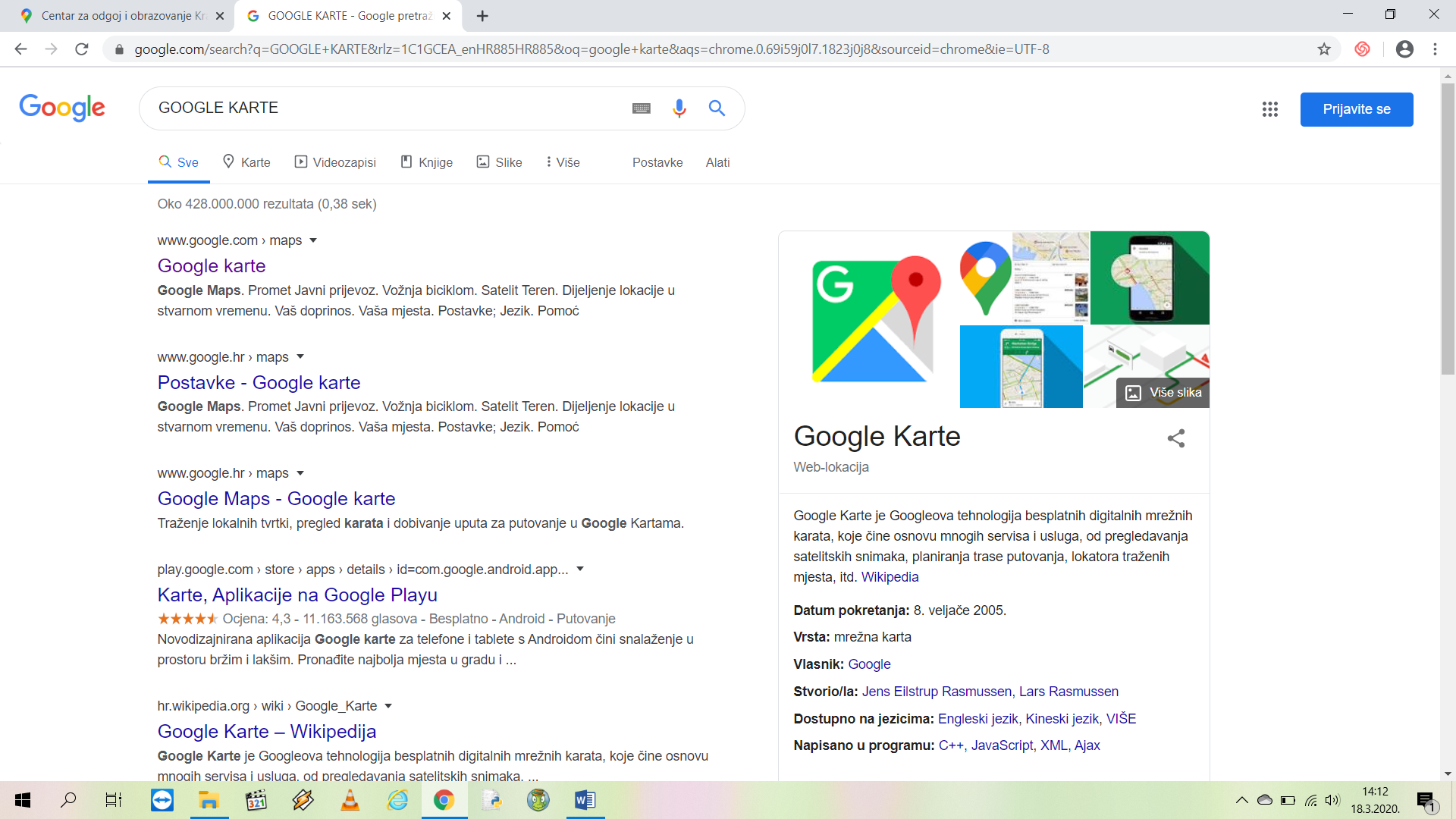 Upiši: Centar za odgoj i obrazovanje Krapinske Toplice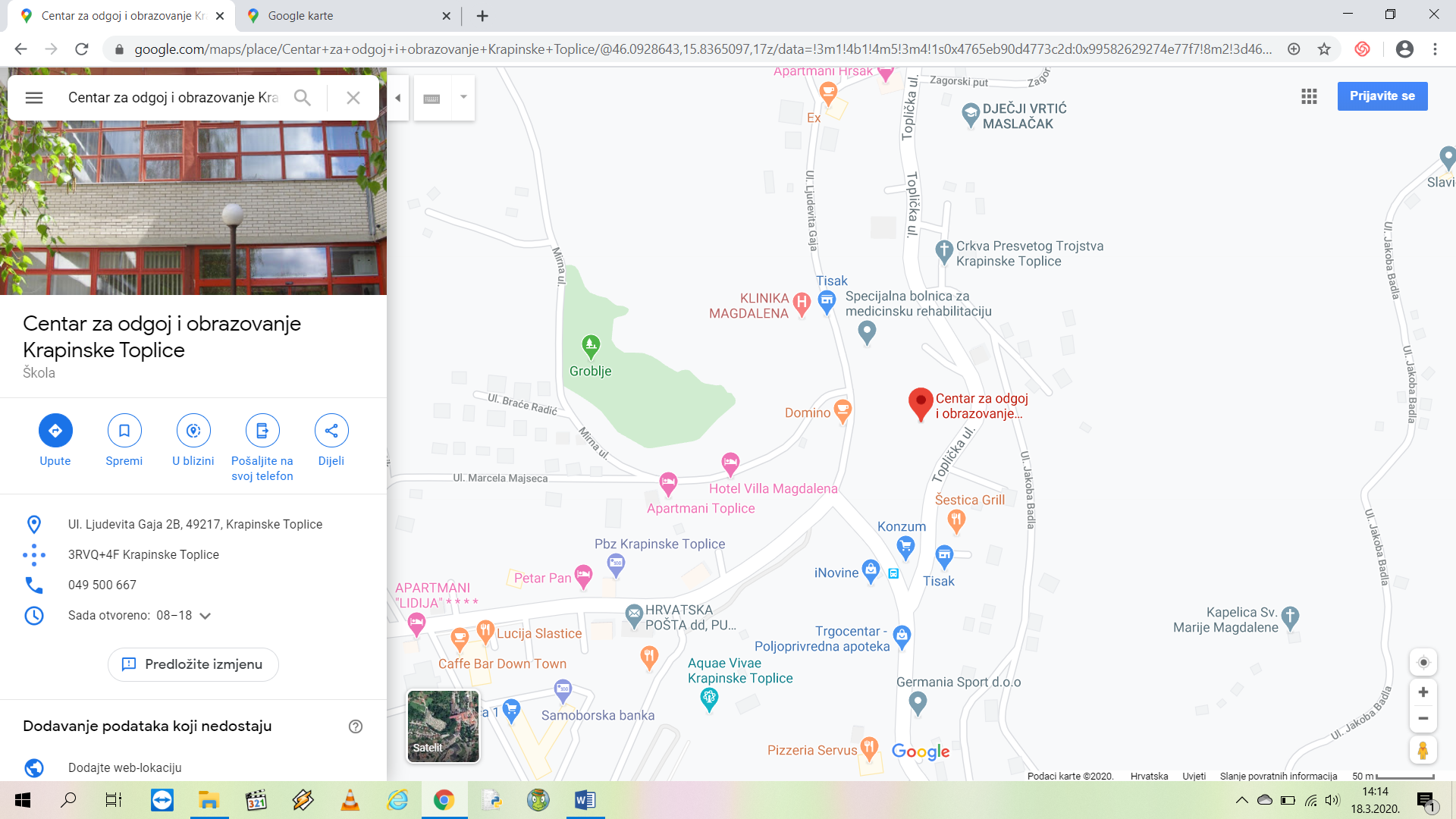 Zadatak:  Istraži što se sve nalazi u okolici Centra za odgoj i obrazovanje, Krapinske Toplice te zapiši (banke, ljekarne, dućani, bazeni….)._______________________________________________________________________________________________________________________________________________________________________________________ .